 NESA exemplar question solution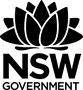 The circumcentre of a triangle is the centre of the circle that passes through each of the vertices. The centroid is the point of intersection of the angle bisectors of a triangle. Let  be the circumcentre and  the centroid of .  is the point of  such that . Prove that .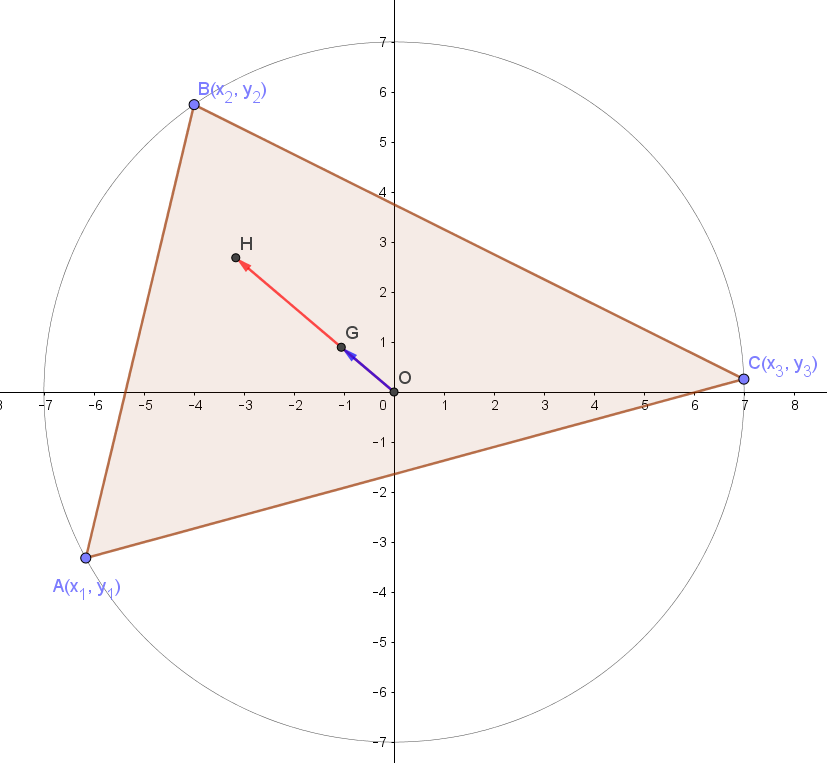 www.geogebra.org/m/byvcmtvdCentroid  and and Test LHS     [ (radii of circle)] RHSTherefore  is perpendicular to 